ASSOCIATION POUR LE DEVELOPPEMENT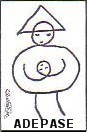 DE L'EDUCATION ET DE LA PSYCHOLOGIEEN ASIE DU SUD-ESTOpérateur de la coopération universitaire et professionnelle Ordre du jour du Conseil d’Administration de l’ADEPASE Samedi 5 juin de 10h30 à 12h30Centre de Formation ERASME – Hôpital Gérard Marchant Toulouse Validation du CR du CA du 27 mars 2021Au Vietnam, suivi des appuis scientifiques de l’ADEPASE dans les politiques sanitaires et sociales (apport ADEPASE et Ville de Toulouse) Position de l'Adepase par rapport à la proposition de la Région de nouveau projet Adepase au VietnamPoint sur les avancées des formations initiales et continuesVisibilité de la fonction d’opérateur soutenue par l’ADEPASE via le site internet et le portail Occitanie-CoopérationAu Cambodge, point sur les projets soutenus par l’ADEPASE, la région Occitanie, MEADI, Ambassade de France, France VolontairesPolitique de l'ADEPASE par rapport au timing d'exécution du budget de l'Année 2 à clôturer le 31 août 2021 et étirement budgétaire de l'Année 1Recrutement du nouveau VSI Ogier SONNEVILLE :  date de prise de fonctionLes CR de l’appui aux coursLes CR des RV officiels à distance (COPIL Région, Ambassade Cambodge)Quid de la formation de psychologues scolaires au CambodgeSuivi de la coordination de l’ouvrage « Jeunesse contemporaine et héritages culturels. Rencontres interculturelles Cambodge-France » Avancée de l’Expérimentation du dispositif de prévention médico-psycho-sociale pour les jeunes femmes en province BB (appui ADEPASE / Fondation Pierre Fabre) Questions diverses 